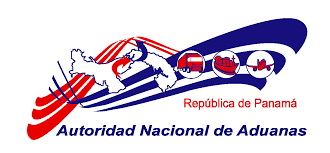 AUTORIDAD NACIONAL DE ADUANAS REQUISITOS PARA SOLICITAR EL INGRESOConductores InternacionalesREQUISITOS:Nota solicitando el ingreso del Conductor dirigida a la AdministraciónCopia de CédulaCopia de LicenciaCopia de Pasaporte*Si es extranjero, debe presentar sus respectivos permisos (MITRADEL, Permiso de Migración).*Información: Administración Zona Oriental -Teléfonos:  506-6482/504-1289.Panamá, _________________________________________________________SR. ADMINISTRADORZONA__________________________E.     S.     D.Por este medio, Yo_________________________, con cédula de identidad personal N°_____________________, Representante legal de la Empresa Transportista____________________________, con RUC ________________ y Código de Transportista ________________; solicito formalmente ingresa a los siguientes conductores bajo la Empresa arriba descrita.Nombres                                                             N° Cédula____________________________                    __________________ ____________________________                    __________________ ____________________________                    __________________ ____________________________                    ______________________________________________                    __________________         Adjunto Formulario y documentos solicitados.Agradeciendo su amable atención, Saludos,Firma___________________________N° Cédula________________________                      Panamá, _________________________________________________________SR. ADMINISTRADORZONA__________________________E.     S.     D.Por este medio, Yo_________________________, con cédula de identidad personal N°_____________________, y Código de Transportista ________________; solicito formalmente ingrese a los siguientes conductores.Nombres                                                             N° Cédula____________________________                    __________________ ____________________________                    __________________ ____________________________                    __________________ ____________________________                    ______________________________________________                    __________________         Adjunto Formulario y documentos solicitados.Agradeciendo su amable atención, Saludos,Firma___________________________N° Cédula________________________                      